Екскурсійний тур: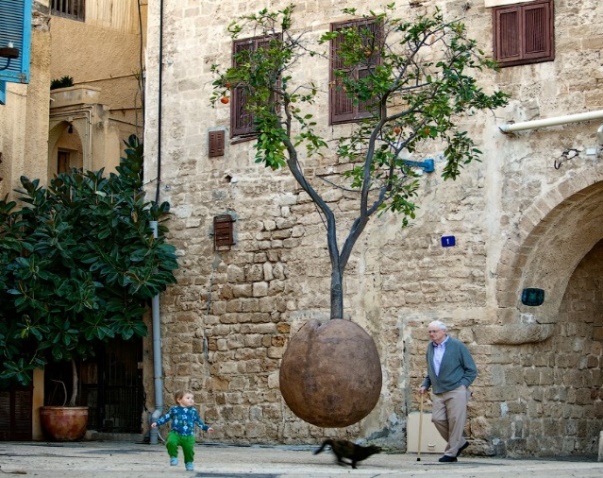 «Знайомство з Ізраїлем»Заїзд у будь-який день тижня в період з 01 березня – 15 листопада 2018У вартість включено: проживання в готелі зі сніданками, трансфери аеропорт-готель-аеропорт, дві екскурсії: Єрусалим та Тель-Авів – Яффо.Проживання на вибір:Hotel 2* Palace NetanyaHotel 3* Galil Netanya/Residence NetanyaHotel 4* Residence Beach NETHotelDateDBL p/pSGL p/pTRPL p/pCHLD HB supplPALACE 24.03.18-15.11.18239$364$212$164$60$HotelDateDBL p/pSGL p/pTRPL p/pCHLD HB supplGALIL 24.03.18-07.04.1805.08.18-24.08.18 09.09.18-10.09.18365$613$320$227$70$GALIL 08.04.18-30.04.18 01.06.18-04.08.18 25.08.18-08.09.18 11.09.18-22.09.18 01.11.18-15.11.18281$457$248$185$70$GALIL 01.05.18-31.05.18 23.09.18-31.10.18296$472$263$200$70$HotelDateDBL p/pSGL p/pTRPL p/pCHLD HB supplResidence Beach 24.03.18-07.04.1805.08.18-24.08.18 09.09.18-10.09.18419$706$377$257$70$Residence Beach 08.04.18-30.04.18 01.06.18-04.08.18 25.08.18-08.09.18 11.09.18-22.09.18 01.11.18-15.11.18341$562$311$218$70$Residence Beach 01.05.18-31.05.18 23.09.18-31.10.18365$586$335$242$70$ПРОГРАМА  ТУРУ:ПРОГРАМА  ТУРУ:1 ДеньПриліт, трансфер та розміщення в готелі у Нетанії.2 ДеньСніданок, екскурсія Єрусалимом: панорама міста з Оливної Гори. Гора Сіон: Гробниця царя Давида, синагога, Кімната Тайної Вечері. Старе місто: Храм Гробу Господнього, Віа Долороза – 5 останніх зупинок. Єврейський квартал. Стіна плачу. Повернення до готелю.3 ДеньСніданок, екскурсія по Тель-Авіву – Неве Цедек, Бульвар Ротшильда, площа короля Альберта, три вежі Азріелі, діамантова фабрика. Яффо – один із стародавніх портів світу, камінь «Андромеди», міст «Бажань», дім Симона Кожевника, могила праведної Тавіфи. Повернення до готелю4 ДеньСніданок, виселення з готелю. Трансфер в аеропорт ім. Бен Гуріон. Виліт.